Cornell Notes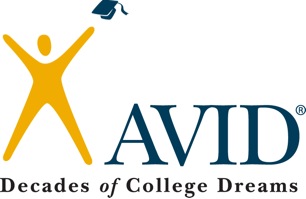 Topic/Objective:Topic/Objective:Name:Cornell NotesClass/Period:Cornell NotesDate:Essential Question:Essential Question:Essential Question:Essential Question:Questions:Questions:Notes:Notes:Summary:Summary:Summary:Summary:Questions:Questions:Notes:Notes:Summary:Summary:Summary:Summary: